2017.4.5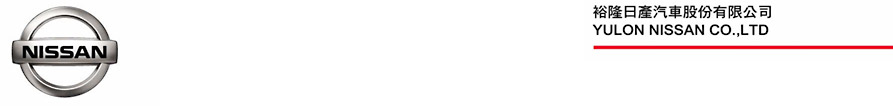 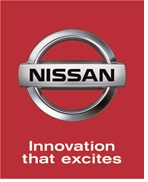 NISSAN高雄岡山旗艦展示中心 日產全球首間通過NREDI 2.1認證落實「安心、舒適、節能」品牌理念 正式啟用營運    NISSAN秉持「Innovation and excitement for everyone」品牌內涵，致力於提供消費者貼心友善的優質購車環境與服務，於全球推出最新NREDI (NISSAN Retail Environment Design Initiative) 2.1展示中心設計概念，裕隆日產汽車為落實「安心、舒適、節能」品牌理念，預計自2017年至2019年，將投入總計超過新台幣8億元，三年內完成新建及升級全台共79間展示中心，與全球同步導入NREDI 2.1設計概念。全新落成啟用的NISSAN高雄岡山旗艦展示中心已於2017年1月首先通過日產檢核認證，成為全球第一間NREDI 2.1展示中心，並正式舉辦落成典禮，由裕隆日產李振成總經理及裕昌汽車郭耀欣董事長共同出席，宣布高雄岡山旗艦展示中心正式啟用營運，提供消費者耳目一新的貼心優質購車體驗。NISSAN最新NREDI 2.1設計概念 打造全新購車體驗    NISSAN做為科技創新領先的汽車品牌，不斷堅持造車理念並建立品牌精神，同時致力於永續發展，80多年來以卓越尖端的技術及感性的產品設計，滿足消費者對激情駕馭的無限嚮往，並以無遠弗屆的創新點子為消費者創造歡愉的駕馭體驗，因此NISSAN特別針對全球消費者的購車需求與習慣進行長期研究，創造出全新NREDI 2.1展示中心設計概念，讓每一位進入NISSAN展示中心的消費者都能享受到最完整的品牌體驗。    以最新NREDI 2.1設計概念打造的NISSAN展示中心，入口上方置有象徵NISSAN品牌精神的紅底Logo，讓過往的人車可清楚辨識NISSAN展示中心，並引導顧客輕鬆進入，顧客進入展間後，首先看見的是寬闊的NISSAN迎賓大道及展示車輛，所有NISSAN車款盡收眼底，讓顧客能夠快速找到想要購買的車型，並有專業親切的銷售代表給予最即時的熱誠接待，全新客戶休息區有別於傳統空間，改採開放式設計搭配木質裝潢，讓顧客度過輕鬆舒適的悠閒時光，此外，更增設NISSAN新車專屬交車區，購買新車的顧客可以在交車區確認新車狀況及熟悉車輛操作，享受NISSAN專屬貼心的服務。「安心、舒適、節能」優質服務備受肯定    展間硬體持續升級裕隆日產於2015年正式推出「安心、舒適、節能」品牌理念，提供優質產品及感心服務、與顧客建立堅定的信賴關係，共同創造人車新價值，並於2015年及2016年分別蟬聯汽車權威調查機構J.D.Power SSI與CSI非豪華車品牌雙料冠軍(註)，CSI更是連續三年奪得非豪華車品牌冠軍殊榮，裕隆日產感謝廣大消費者的支持與肯定，為持續提供顧客更優質的服務及購車感受，預計自2017年至2019年，投入總計超過新台幣8億元，於三年內陸續導入最新NREDI 2.1設計概念，完成新建及升級全台共79間展示中心，將以顧客需求為導向，為所有進入NISSAN展示中心的顧客創造貼心友善的購車體驗。裕隆日產表示，未來將持續落實產品及服務的「安心、舒適、節能」理念，讓所有車主都能享受優質人車生活，並誠摯邀請全國消費者蒞臨全新NISSAN高雄岡山旗艦展示中心，親身體驗最新NREDI 2.1展示中心清新明亮的展間氛圍、寬敞無壓的開放式空間，以及NISSAN的專業貼心服務。NISSAN高雄岡山旗艦展示中心資訊                                                                         地址：高雄市岡山區岡山北路8-2號電話：(07)713-2525 註：雙料冠軍係指J.D. Power 2016年台灣新車銷售滿意度研究sm(SSI)及售後服務滿意度研究sm(CSI)調查之非豪華汽車品牌結果。想了解更多有關訊息，請到asean-oceania.jdpower.com網站查詢。# # #